2020年7月13日公益社団法人 日本技術士会 会員・会誌購読者各位公益社団法人 日本技術士会 中国本部本部長　大田 一夫電気電子/経営工学/情報工学部会長　杉内 栄夫拝啓　時下益々ご清祥のこととお慶び申し上げます。平素より、公益社団法人 日本技術士会 中国本部の事業活動にご理解、ご協力を賜り、厚くお礼申し上げます。さて、日本技術士会 中国本部 電気電子/経営工学/情報工学部会（通称：電気情報部会）では、8月１日（土）に例会・講演会を開催します。本会は、下記に示しますとおり、電気情報部会会員による【例会】と、本会員だけでなく非会員の技術士を対象とした【講演会】からなります。今回は、新型コロナウィルスの３密対策のため、中国本部の定員を半分以下に抑制するとともに、Teamsの接続環境のある方には自宅・勤務先での参加（オンライン例会・講演）を可能とします。参加申し込みは、事務局事務の省力化のため、できるだけ下記URLの専用申込フォームからお願いします。なお、インターネットの利用環境のない方はFAX、電話での申し込みも可能です。https://forms.gle/n8CupDwdgmqa3p9f6敬具記１. 主 催 ： 日本技術士会 中国本部 電気電子/経営工学/情報工学部会２. 日 時 ： 2020年8月1日（土）13:20～17:30３. 場 所 ：【広島会場】例会・講演会：第3ｳｴﾉﾔﾋﾞﾙ（広島市中区鉄砲町１番20号）6階 ｺﾝﾌｧﾚﾝｽｽｸｪｱ４. 内 容　【例　会】（日本技術士会 中国本部 電気情報部会会員を対象）13:20～13:50  電気電子/経営工学/情報工学部会例会　【講演会】（日本技術士会会員・非会員、電気学会会員、一般市民を対象）14:00～14:10  電気電子/経営工学/情報工学部会長 開会挨拶14:10～15:40  講演１題目: 電気電子部門の技術者が行える投資平準化活動と経営安定化への寄与について講師: 盛田 直樹 氏（電気情報部会・機械部会幹事）15:40～15:50  休  憩15:50～17:20  講演２題目: 電気事業制度改革と電力系統の特徴等について講師: 杉内 栄夫（電気情報部会 部会長）17:20～17:25  電気電子/経営工学/情報工学副部会長 閉会挨拶５. 定員、対象、参加費、ＣＰＤ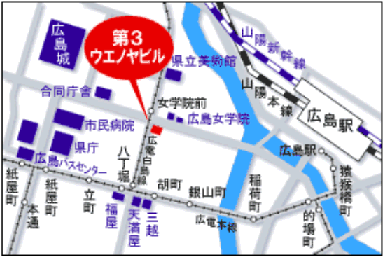 （１）定　員：25人（広島会場）（２）参加条件：新型コロナウィルス感染の懸念（検温37℃未満）が無く、マスク着用、消毒などの感染対策を実施する。（３）対　象：技術士会（会誌購読者，電気学会）会員、　　　　　　　非会員（一般参加者含む）。（４）参加費：会員（会誌購読者，電気学会会員含）：500円非会員：1,000円（オンライン講演：無料）（５）ＣＰＤ：広島会場への参加者には日本技術士会からCPD（3時間）の参加票を発行。　　　　　　 Teamsによる参加の場合、自己学習（eラーニング）によりCPD登録してください。６. 申込について（１）締め切り：2020年7月29日（水）（定員になり次第締め切ります。）（２）申し込み先公益社団法人 日本技術士会 中国本部事務局：勝田〒730-0017 広島市中区鉄砲町1番20号 第3ウエノヤビル6階TEL：082-511-0305,FAX:082-511-0309,E-mail:ipej-hiro@rapid.ocn.ne.jpインターネット申込みの場合は，以下URLによる。https://forms.gle/n8CupDwdgmqa3p9f6～　参　考　（講演概要）～　講演１：電気電子部門の技術者が行える投資平準化活動と経営安定化への寄与について　講　師: 盛田 直樹 氏（電気情報部会・機械部会幹事）　要　旨：様々な要因によって企業体力が消耗傾向にある中，延命措置や修繕費の適切な削減といった損失削減から，生産性向上に向けた投資を生みだすという経営改善に関する講演を行う予定である。　講演２：電気事業制度改革と電力系統の特徴等について　講　師: 杉内 栄夫（電気情報部会 部会長）　要　旨：2020年4月より電力会社の発送電が分離され，電気事業は大きな変革を迎えようとしている。　　　　　その電気事業制度改革の概要に加え，あまり知られていない電力系統の特性等から再生可能エネルギーの導入量拡大に向かって配慮すべき内容等について講演する予定である。標記の例会／講演会に下記のとおり参加します。(下記に■(または☑)ください)例　会：参加（□広島会場，□オンライン（自宅，勤務先等））（※１）講演会：参加（□広島会場，□オンライン（自宅，勤務先等））（※２）※１：日本技術士会 中国本部 電気情報部会会員を対象、※２：日本技術士会（電気学会）会員・非会員（一般）を対象資格は該当するものに■(または☑)を入れる。区分で会員とは日本技術士会会員を指し、該当するものに■(または☑)を入れる。技術部門は技術士か修習技術者のみ、該当するものに■(または☑)を入れる。連絡先は(会社・自宅)のうち、該当するものに■(または☑)を入れ、E-mail等を記入。同行者がいる場合は下記に記入。この個人情報は、本行事の参加申込み以外には使用しません。問合せ先：〒730-0017　広島市中区鉄砲町1-20第3ウエノヤビル6階公益社団法人日本技術士会 中国本部TEL:082-511-0305　FAX:082-511-0309　E-mail：ipej-hiro@rapid.ocn.ne.jp2020年度 電気電子／経営工学／情報工学部会例会・講演会参加申込書2020年8月1日主催：公益社団法人 日本技術士会 中国本部申込ＦＡＸ番号：０８２－５１１－０３０９※メール送信可能な方は、事務局の事務省力化のため、メールによる申込をお願いします。氏　　名氏　　名資格(注1)区分(注2)区分(注2)申込者□技術士 □修習技術者□その他 □会員　□電気学会会員□会誌購読者　□一般 □会員　□電気学会会員□会誌購読者　□一般技術部門(注3)※複数選択可□機械　□船舶･海洋　□航空･宇宙　□電気電子　□化学　□繊維　□金属□資源工学　□建設　□上下水道　□衛生工学　□農業　□森林　□水産□経営工学　□情報工学　□応用理学　□生物工学　□環境　□原子力･放射線□総合技術監理□機械　□船舶･海洋　□航空･宇宙　□電気電子　□化学　□繊維　□金属□資源工学　□建設　□上下水道　□衛生工学　□農業　□森林　□水産□経営工学　□情報工学　□応用理学　□生物工学　□環境　□原子力･放射線□総合技術監理□機械　□船舶･海洋　□航空･宇宙　□電気電子　□化学　□繊維　□金属□資源工学　□建設　□上下水道　□衛生工学　□農業　□森林　□水産□経営工学　□情報工学　□応用理学　□生物工学　□環境　□原子力･放射線□総合技術監理□機械　□船舶･海洋　□航空･宇宙　□電気電子　□化学　□繊維　□金属□資源工学　□建設　□上下水道　□衛生工学　□農業　□森林　□水産□経営工学　□情報工学　□応用理学　□生物工学　□環境　□原子力･放射線□総合技術監理□機械　□船舶･海洋　□航空･宇宙　□電気電子　□化学　□繊維　□金属□資源工学　□建設　□上下水道　□衛生工学　□農業　□森林　□水産□経営工学　□情報工学　□応用理学　□生物工学　□環境　□原子力･放射線□総合技術監理勤務先連絡先E-mail □会社 □自宅連絡先ＦＡＸ□会社 □自宅連絡先ＴＥＬ□会社 □自宅氏　名資格(注1)区分(注2)同行者□技術士 □修習技術者□その他 □会員　□電気学会会員□会誌購読者　□一般同行者□技術士 □修習技術者□その他 □会員　□電気学会会員□会誌購読者　□一般同行者□技術士 □修習技術者□その他 □会員　□電気学会会員□会誌購読者　□一般